Лауреат Всероссийского конкурса «Хрустальная Ника» из Баяндая С 30 октября по 4 ноября 2016 г. при поддержке Министерства культуры Российской Федерации состоялся VI Открытый  Всероссийский вокально-хореографический конкурс детского и молодёжного творчества «Хрустальная Ника» в г. Анапа. Организаторами фестиваля конкурса выступило Всероссийское Фестивальное Движение «Территория талантов».В 2016 году фестиваль-конкурс «Хрустальная Ника» собрал около тысячи участников из разных городов России и Казахстана в городе Анапа. Единственным представителем от Сибири до Дальнего Востока была одиннадцатилетняя Надежда Ользонова, ученица 2 класса отделения музыкального искусства МБУ ДО «Баяндаевская ДШИ» (преподаватели  Таршинаева Л.Я. и Халтанова Л.К.) из Баяндаевского района Иркутской области. Надежда исполнила песню Г. Баттулга «Би дуратайб» («Я люблю»), ее выступление высоко оценено профессиональным жюри, состоявшим из ведущих специалистов и деятелей в области  культуры и искусства России, Белоруссии, а также педагогов  известнейших ВУЗов г. Москвы, Санкт-Петербурга и Сочи. По результатам престижного конкурса в номинации «Эстрадный вокал» Надежде Ользоновой присуждено высокое звание Лауреат II степени и статуэтка с символикой фестиваля-конкурса «Хрустальная Ника». Члены жюри позже признавались, что было очень непросто выделить лучших из ста участников в номинации «Вокал».Выезд на конкурс Н. Ользоновой стал возможен благодаря депутату Законодательного Собрания Иркутской области Кузьме Романовичу Алдарову, оказавшему финансовую помощь в размере пятнадцати тысяч рублей, индивидуальным предпринимателям Александре Андреевне Ханхалаевой (10,0 тыс. руб.), Сергею Гавриловичу Матхонову (3,0 тыс. руб.), Татьяне Константиновне Хантаевой (2,0 тыс.руб.). Большую поддержку оказал Мезенцев Александр Филиппович, председатель регионального отделения Казачьей партии Российской Федерации по Иркутской области.	Надежда Ользонова уже неоднократно представляла Иркутскую область на конкурсах различного уровня. Дипломами лауреата II степени удостоена на XXIV межрегиональном детском конкурсе исполнителей эстрадной песни в 2015 г., (г.Улан-Удэ) и Первом международном фестивале детского творчества «Звездочки Сагаалгана–2016», организованном бурятским отделением российского детского фонда, участниками которого стали воспитанники и выпускники детских домов, реабилитационных центров, замещающих семей и интернатных учреждений.  Дипломом финалиста награждена  на Международном телевизионном конкурсе детского творчества «Гэгээналасай одод – Звезды светлого будущего - 2016».  В составе делегации от Иркутской области успешно выступила на Гала концерте конкурса бурятской эстрадной песни на XII Международном всебурятском фестивале «Алтарагана-2016» (г. Улан-Удэ).Надя воспитывается в приемной семье. С 2014 года ежегодно успешно  принимает участие в областном фестивале детского творчества «Байкальская звезда», проводимом министерством социального развития, опеки и попечительства Иркутской области.Пожелаем нашей Надежде новых творческих достижений!Заместитель начальника МКУ Баяндаевский отдел культурыЛ.Ц. Истаева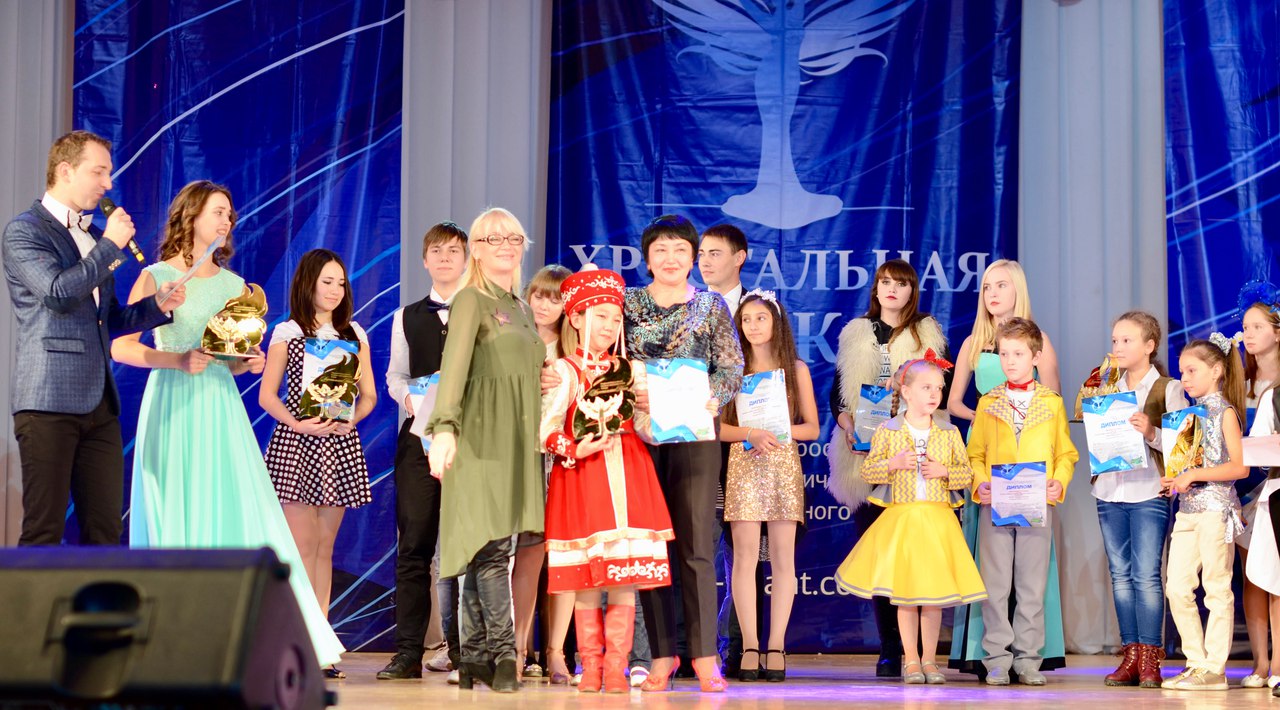 